江戸川区景観形成チェックリスト及び色彩基準表一覧区内共通景観形成基準チェックリスト（建築物）区内共通景観形成基準チェックリスト（工作物）区内共通景観形成基準チェックリスト（開発行為）臨海景観拠点における景観形成基準チェックリスト（建築物）臨海景観拠点における景観形成基準チェックリスト（工作物）臨海景観拠点における景観形成基準チェックリスト（開発行為）臨海景観拠点における景観形成基準チェックリスト（水面の埋立て等）大河川景観軸における景観形成基準チェックリスト（建築物）大河川景観軸における景観形成基準チェックリスト（工作物）大河川景観軸における景観形成基準チェックリスト（開発行為）親水河川景観軸における景観形成基準チェックリスト（建築物）親水河川景観軸における景観形成基準チェックリスト（工作物）親水河川景観軸における景観形成基準チェックリスト（開発行為）親水公園景観軸・親水緑道景観軸における景観形成基準チェックリスト（建築物）親水公園景観軸・親水緑道景観軸における景観形成基準チェックリスト（工作物）親水公園景観軸・親水緑道景観軸における景観形成基準チェックリスト（開発行為）道の景観軸における景観形成基準チェックリスト（建築物）道の景観軸における景観形成基準チェックリスト（工作物）道の景観軸における景観形成基準チェックリスト（開発行為）駅の景観拠点における景観形成基準チェックリスト（建築物）駅の景観拠点における景観形成基準チェックリスト（工作物）駅の景観拠点における景観形成基準チェックリスト（開発行為）公園景観拠点における景観形成基準チェックリスト（建築物）公園景観拠点における景観形成基準チェックリスト（工作物）公園景観拠点における景観形成基準チェックリスト（開発行為）農の景観拠点における景観形成基準チェックリスト（建築物）農の景観拠点における景観形成基準チェックリスト（工作物）農の景観拠点における景観形成基準チェックリスト（開発行為）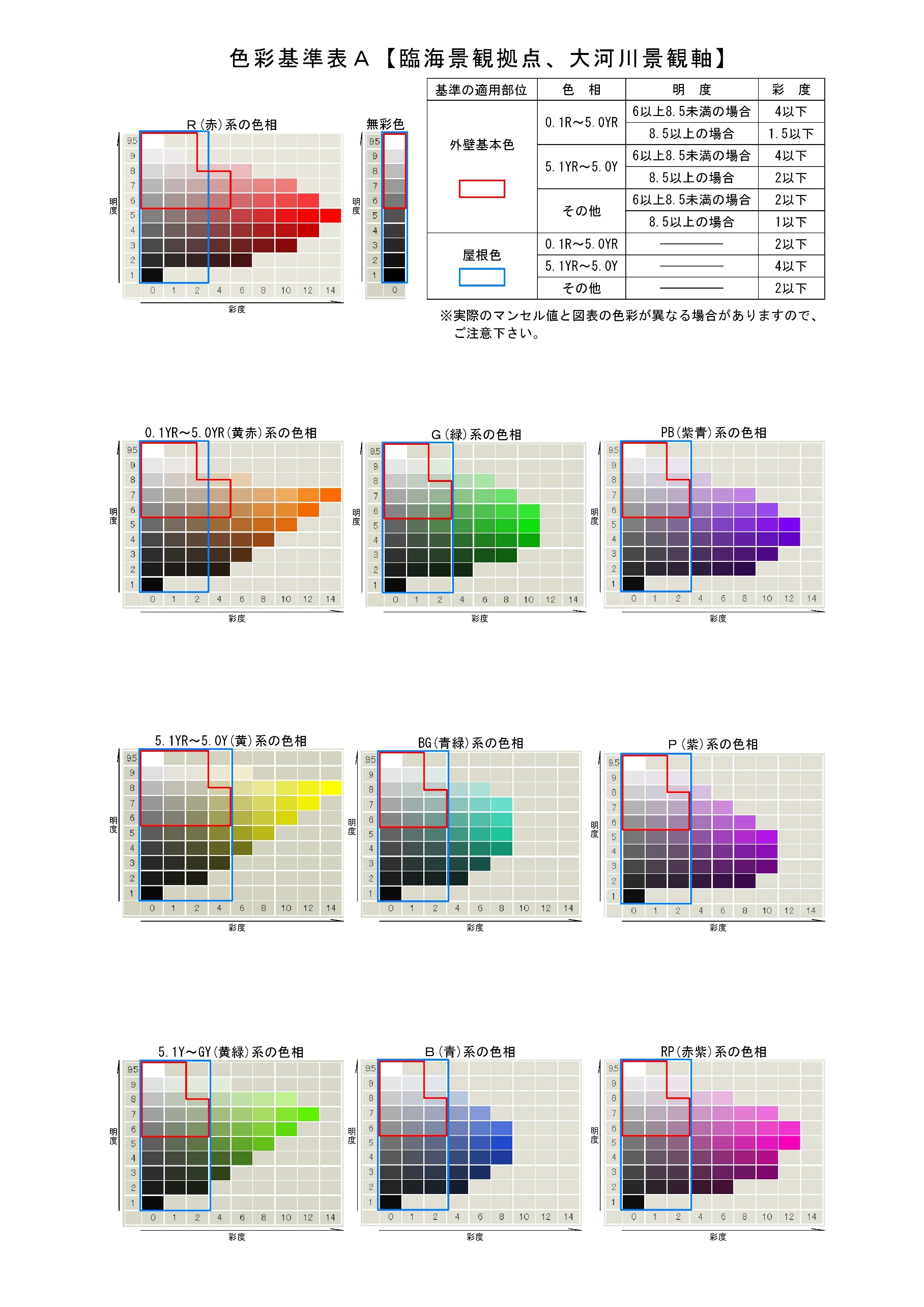 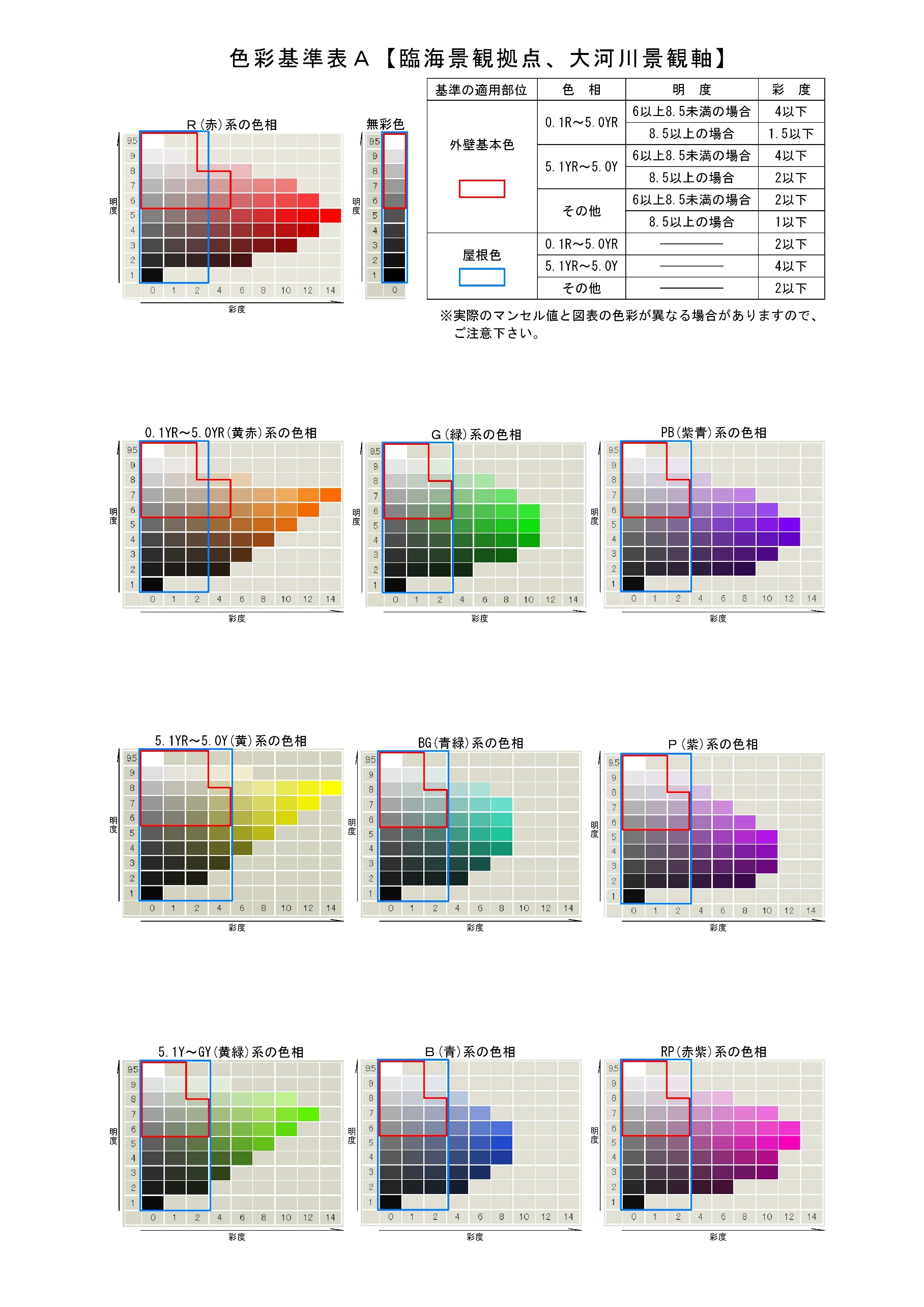 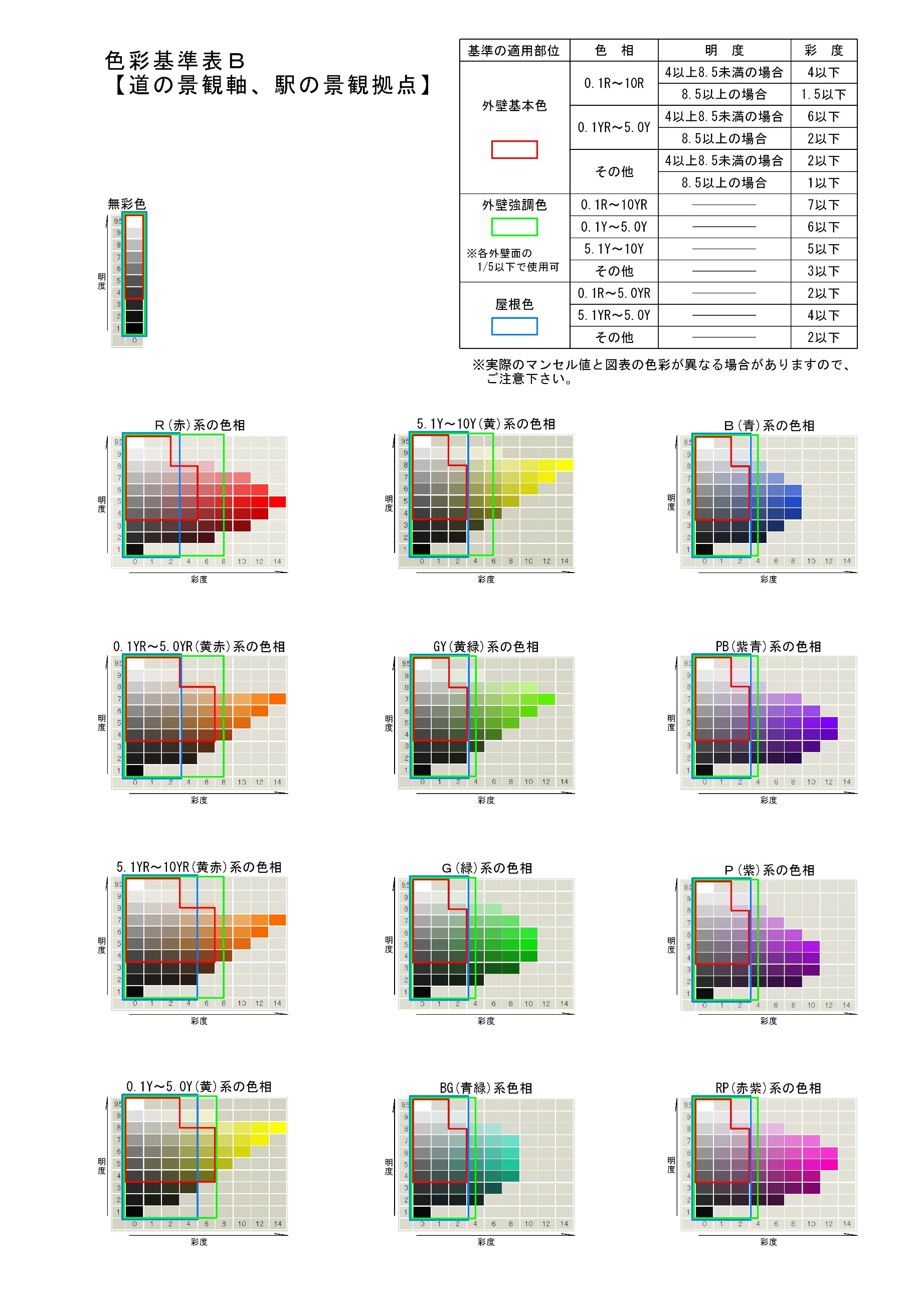 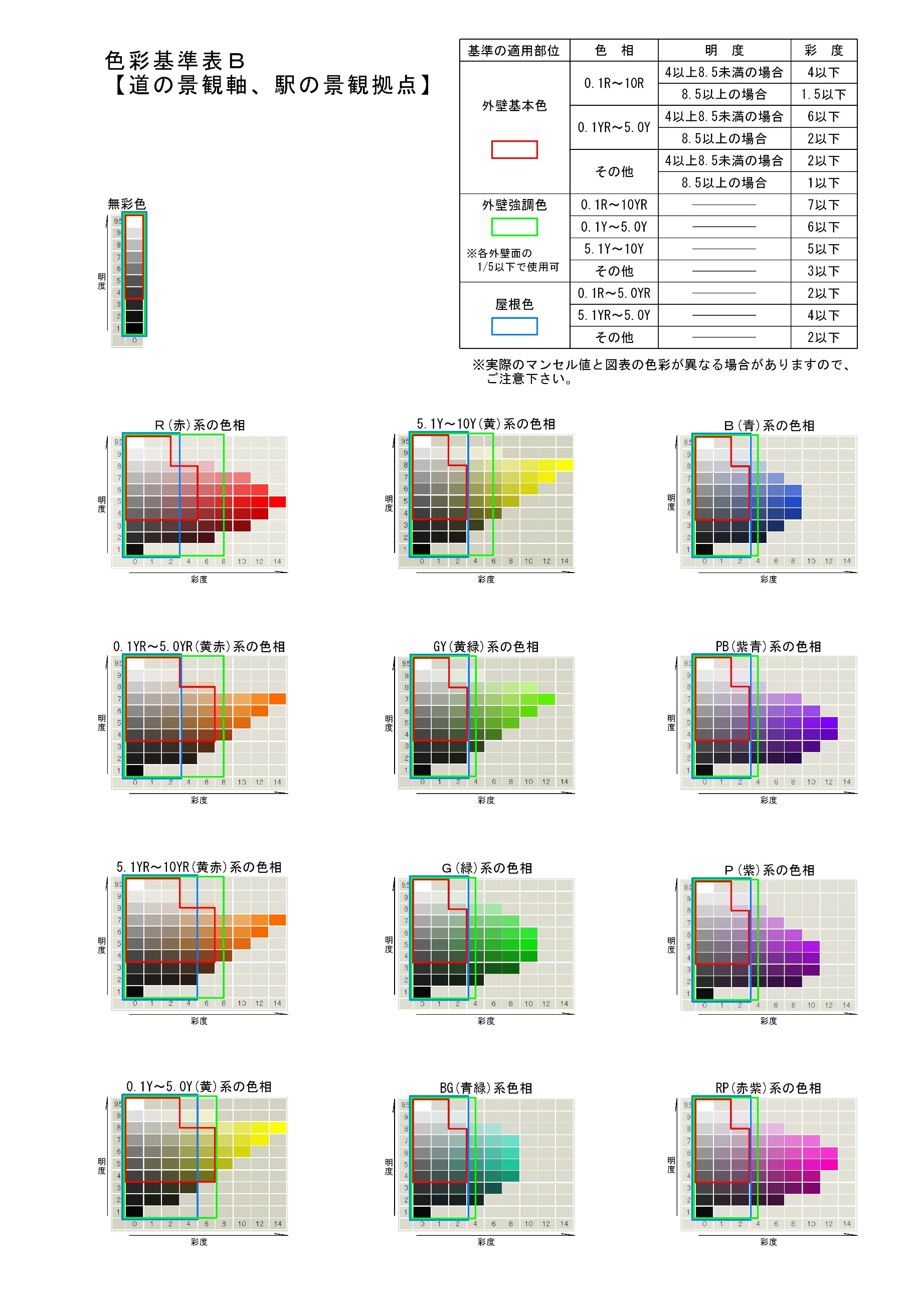 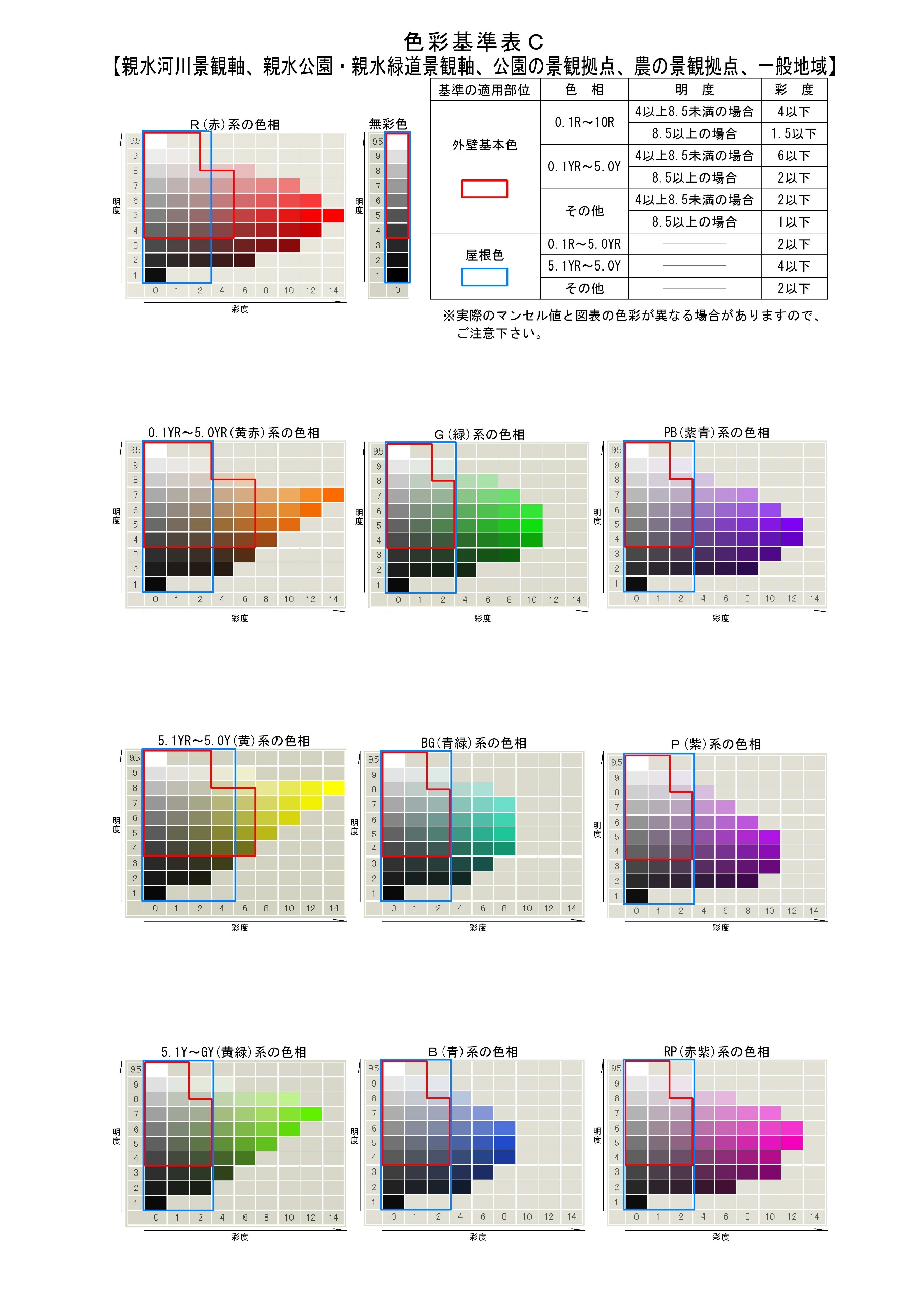 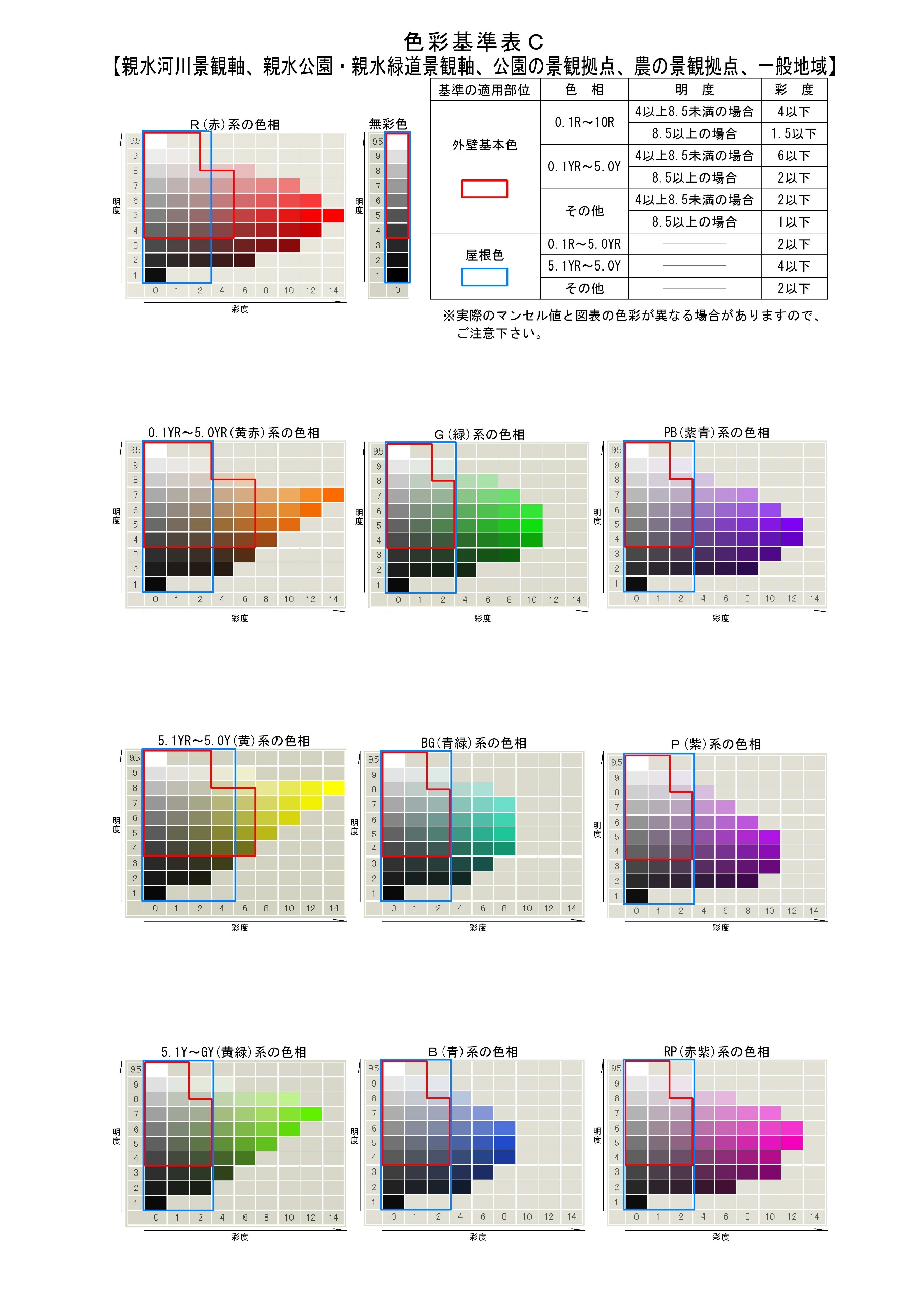 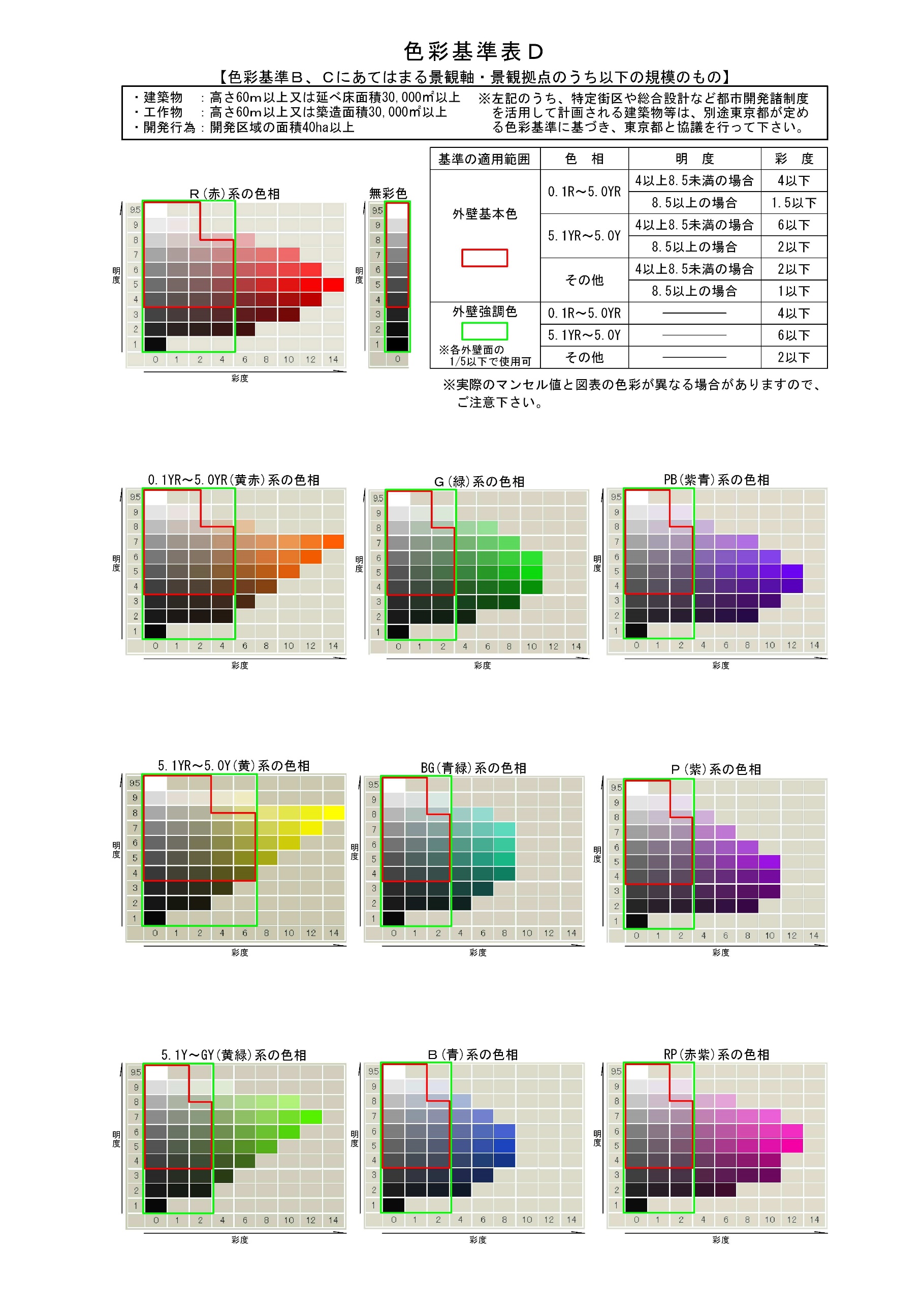 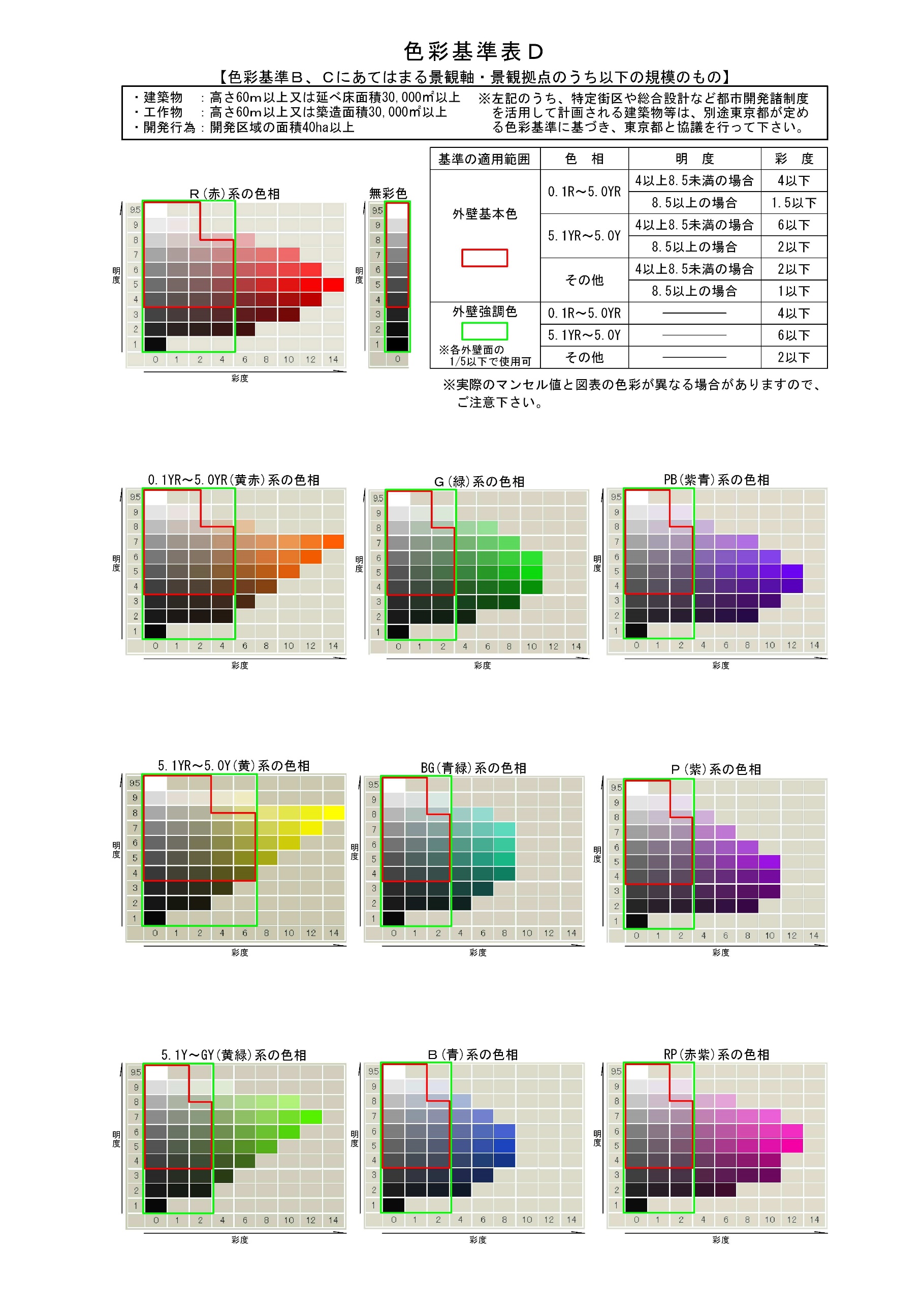 頁景観形成チェックリスト及び色彩基準表名1～4区内共通基準(各景観軸、景観拠点、一般地域)【建築物、工作物、開発行為】5～8臨海景観拠点【建築物、工作物、開発行為、水面の埋立て等】9～11大河川景観軸【建築物、工作物、開発行為】12～14親水河川景観軸【建築物、工作物、開発行為】15～17親水公園・親水緑道景観軸【建築物、工作物、開発行為】18～20道の景観軸【建築物、工作物、開発行為】21～23駅の景観拠点【建築物、工作物、開発行為】24～26公園の景観拠点【建築物、工作物、開発行為】27～29農の景観拠点【建築物、工作物、開発行為】30色彩基準表Ａ【臨海景観拠点、大河川景観軸】31色彩基準表Ｂ【道の景観軸、駅の景観拠点】32色彩基準表Ｃ【親水河川景観軸、親水公園・新水緑道景観軸、公園の景観拠点、農の景観拠点、一般地域】33色彩基準表Ｄ【親水河川景観軸、親水公園・新水緑道景観軸、道の景観軸、駅の景観拠点、公園の景観拠点、農の景観拠点、一般地域のうち高さ60ｍ以上又は延床面積30,000㎡以上の建築物等】【区内共通景観拠点景観形成基準】「景観法第8条第2項第2号」に基づく基準です。左記の景観形成基準を満たすための当該計画の具体的な手法について、主旨を記載してください。※照合配置①道路などの公共空間と連続したオープンスペースを確保するなど、歩行者空間の快適性に配慮した配置とする。【記載欄】□配置②隣接する壁面の位置の考慮や、適切な隣棟間隔の確保など、ゆとりあるまちなみに配慮した配置とする。【記載欄】□配置③敷地内や周辺に歴史的な資源や樹木をはじめとする残すべき自然などがある場合、それらを生かした配置とする。【記載欄】□高さ／規模④周辺の主要な眺望点（道路、河川、公園など）からの見え方を検討し、高さは、周辺の建築物群のスカイラインとの調和を図る。【記載欄】□形態／意匠／色彩⑤形態・意匠は、建築物自体のデザイン・バランスだけでなく周辺景観（周辺建築物など）との調和を図り、長大な壁面及び単調な壁面を避けるなど圧迫感の軽減を図る。【記載欄】□形態／意匠／色彩⑥色彩は、別表（景観計画P104）の色彩基準に適合するとともに、色彩・素材は、周辺景観（周辺建築物など）との調和を図る。【記載欄】□形態／意匠／色彩⑦建築物に附帯する構造物や設備等は、建築物本体との調和を図り、これらの構造物や設備等が周囲に露出して見えないように配慮する。【記載欄】□【区内共通景観形成基準】「景観法第8条第2項第2号」に基づく基準です。左記の景観形成基準を満たすための当該計画の具体的な手法について、主旨を記載してください。※照合公開空地／外構／緑等⑧外構空間は、敷地内のデザインだけでなく、隣接する敷地など周辺のまちなみと調和を図った色調や素材とし、隣接するオープンスペースとの連続性を確保する。【記載欄】□公開空地／外構／緑等⑨敷地内はできる限り緑化を図り、周辺の河川、公園、街路樹の緑と連続させ、周辺環境に適した樹木を配置するとともに、良好な生育が可能となるような植栽地盤を工夫する。また、屋上緑化や壁面緑化などに配慮する。【記載欄】□公開空地／外構／緑等⑩過度な明るさの照明は避け、周辺環境と調和するよう配慮する。【記載欄】□公開空地／外構／緑等⑪駐車場や駐輪場は、できる限り外部から視認できないように配慮するとともに、その出入口は、周辺のまちなみとの調和を図る。【記載欄】□屋外広告物⑫建築物に屋外広告物が付帯している。※広告物の配置・形状、内容に関する事項を、記載してください。【記載欄】□【区内共通景観形成基準】「景観法第8条第2項第2号」に基づく基準です。左記の景観形成基準を満たすための当該計画の具体的な手法について、主旨を記載してください。※照合配置①道路などの公共空間と連続したオープンスペースを確保するなど、歩行者空間の快適性に配慮した配置とする。【記載欄】□規模②周辺の公園、道路、河川などから見たときに、圧迫感を感じさせないような隣棟間隔を確保し、長大な壁面の工作物は避ける。【記載欄】□形態／意匠／色彩③色彩は、別表（景観計画P104）の色彩基準に適合するとともに、色彩・素材は、周辺景観（周辺建築物など）との調和を図る（ただし、コースターなどの遊戯施設で、壁面と認識できる部分をもたない工作物を除く。）。【記載欄】□形態／意匠／色彩④形態・意匠は、周辺の公園、道路、河川などの主要な眺望点から見たときに、周辺景観（周辺建築物など）との調和を図り、長大な壁面及び単調な壁面を避けるなど圧迫感の軽減を図る。【記載欄】□【区内共通景観形成基準】「景観法第8条第2項第2号」に基づく基準です。左記の景観形成基準を満たすための当該計画の具体的な手法について、主旨を記載してください。※照合土地利用①事業地域内のオープンスペースと周辺地域のオープンスペースが連続的なものとなるように計画するなど、周辺地域の土地利用と関連付けた土地利用計画とする。【記載欄】□土地利用②事業地内の将来的なまちづくりのイメージを意識し、地区ごとにまとまりのある計画とする。【記載欄】□土地利用③事業地内に歴史的な遺構や残すべき自然がある場合は、その場所を公園等のオープンスペースに取り込んだ計画とする。【記載欄】□土地利用④区画割によって不整形な土地が生じる場合には、緑地や小広場として活用するなど、地域の良好な景観の形成を図る。【記載欄】□土地利用⑤電線類は道路を整備する際に地中化したり、目立たない場所に設置するなどの工夫をする。【記載欄】□造成等⑥大幅な地形の改変を避け、長大な擁壁や法面などが生じないようにする。【記載欄】□造成等⑦擁壁や法面では、壁面緑化等を行うことにより、圧迫感を軽減する。【記載欄】□【臨海景観拠点景観形成基準】「景観法第8条第2項第2号」に基づく基準です。左記の景観形成基準を満たすための当該計画の具体的な手法について、主旨を記載してください。※照合配置①水域や水域沿いの道路に面する場合は、水域側にオープンスペースを設けるなど、圧迫感を軽減するとともに歩行者空間の快適性に配慮した配置とする。【記載欄】□配置②水域側に建築物の顔を向けるなど水域に配慮した配置とする。【記載欄】□形態／意匠／色彩③色彩・素材は、水域、公園・街路樹の緑との調和を図る。【記載欄】□公開空地／外構／緑等④水域に過度な明るさの照明を向けないよう配慮する。【記載欄】□【臨海景観拠点景観形成基準】「景観法第8条第2項第2号」に基づく基準です。左記の景観形成基準を満たすための当該計画の具体的な手法について、主旨を記載してください。※照合配置①水域の自然特性を活かした配置とするよう工夫する。【記載欄】□配置②水域や水域沿いの道路に面する場合は、水域側にオープンスペースを設けるなど、圧迫感を軽減するとともに歩行者空間の快適性に配慮した配置とする。【記載欄】□規模③臨海部の主要な眺望点(公園、水上など)から見たときに、圧迫感を感じさせないような隣棟間隔を確保し、長大な壁面の工作物は避ける。【記載欄】□外構／緑等④外構空間は、敷地内のデザインだけでなく、隣接する敷地など周辺のまちなみと調和を図った色調や素材とし、隣接するオープンスペースとの連続性を確保する。【記載欄】□外構／緑等⑤水辺空間に接続するオープンスペースを確保するよう工夫する。【記載欄】□外構／緑等⑥敷地内はできる限り緑化を図り、周辺の緑との連続性を確保する。【記載欄】□外構／緑等⑦敷地と水域の境界部に設置する塀や柵は、できる限り開放性のあるものとする。【記載欄】□【臨海景観拠点景観形成基準】「景観法第8条第2項第2号」に基づく基準です。左記の景観形成基準を満たすための当該計画の具体的な手法について、主旨を記載してください。※照合土地利用①臨海部の海や水辺の景観特性を考慮し、周辺のまちなみとの調和を図った土地利用計画とする。【記載欄】□土地利用②水域沿いのオープンスペースや散策路の連続性を持たせた土地利用計画とする。【記載欄】□土地利用③水域に面して建築物の大壁面が生じないように区画を工夫する。【記載欄】□造成等④大規模な法面や擁壁をできるだけ生じさせないようにし、やむを得ない場合は、緩やかな勾配とし、植栽など修景のための必要な措置を講じる。【記載欄】□【臨海景観拠点景観形成基準】「景観法第8条第2項第2号」に基づく基準です。左記の景観形成基準を満たすための当該計画の具体的な手法について、主旨を記載してください。※照合造成等①物件の堆積は、道路その他の公共空間から見えにくい位置及び規模とし、敷地の周囲は、植栽など修景のための必要な措置を講じる。【記載欄】□造成等②埋立て又は干拓により生じる護岸、擁壁等は、周辺景観と調和するよう形態、素材等に配慮すること。【記載欄】□造成等③法面が生じる場合は、緑化を図り、臨海部全体の環境や景観との調和を図る。【記載欄】□【大河川景観軸景観形成基準】「景観法第8条第2項第2号」に基づく基準です。左記の景観形成基準を満たすための当該計画の具体的な手法について、主旨を記載してください。※照合配置①河川や河川沿いの道路に面する場合は、河川敷等を歩く歩行者が水辺を楽しめるよう、水辺側にオープンスペースを設置するなど、公共空間と一体となった配置に配慮する。【記載欄】□配置②河川側に建築物の顔を向けるなど河川に配慮した配置とする。【記載欄】□配置③橋詰の広場などに接する場合は、橋や河川などからのアイストップを設けるなど、ゆとりあるまちなみに配慮した配置とする。【記載欄】□高さ／規模④建築物は、河川堤防、橋や水上などからの見え方に配慮する。【記載欄】□形態／意匠／色彩⑤色彩・素材は、河川や街路樹の緑との調和を図る。【記載欄】□公開空地／外構／緑等⑥河川に過度な明るさの照明は向けないよう配慮する。【記載欄】□【大河川景観軸景観形成基準】「景観法第8条第2項第2号」に基づく基準です。左記の景観形成基準を満たすための当該計画の具体的な手法について、主旨を記載してください。※照合配置①河川や河川沿いの道路に面する場合は、河川敷等を歩く歩行者が水辺を楽しめるよう、水辺側にオープンスペースを設置するなど、公共空間と一体となった配置に配慮する。【記載欄】□規模②工作物は、河川堤防、橋や水上などからの見え方に配慮する。【記載欄】□外構／緑等③外構空間は敷地内のデザインだけでなく、道路、公園、隣接する敷地やオープンスペースとの連続性に配慮し、周辺のまちなみと調和を図った色調や素材とする。【記載欄】□外構／緑等④敷地内はできる限り緑化を図り、周辺の緑との連続性を確保する。【記載欄】□【大河川景観軸景観形成基準】「景観法第8条第2項第2号」に基づく基準です。左記の景観形成基準を満たすための当該計画の具体的な手法について、主旨を記載してください。※照合土地利用①河川や河川沿いの道路に面する場合は、河川敷等を歩く歩行者が水辺を楽しめるよう、水辺側にオープンスペースを設置するなど、公共空間と一体となった土地利用計画とする。【記載欄】□【親水河川景観軸景観形成基準】「景観法第8条第2項第2号」に基づく基準です。左記の景観形成基準を満たすための当該計画の具体的な手法について、主旨を記載してください。※照合配置①親水河川や親水河川沿いの道路に面する場合は、河川敷等を歩く歩行者が水辺を楽しめるよう、水辺側にオープンスペースを設置するなど、公共空間と一体となった配置に配慮する。【記載欄】□配置②河川側に建築物の顔を向けるなど親水河川に配慮した配置とする。【記載欄】□配置③橋詰の広場などに接する場合は、橋や親水河川などからのアイストップを設けるなど、ゆとりあるまちなみに配慮した配置とする。【記載欄】□高さ／規模④建築物は、河川堤防、橋や水上などからの見え方に配慮する。【記載欄】□形態／意匠／色彩⑤色彩・素材は、河川や街路樹の緑との調和を図る。【記載欄】□公開空地／外構／緑等⑥親水河川に過度な明るさの照明は向けないよう配慮する。【記載欄】□【親水河川景観軸景観形成基準】「景観法第8条第2項第2号」に基づく基準です。左記の景観形成基準を満たすための当該計画の具体的な手法について、主旨を記載してください。※照合配置①親水河川や親水河川沿いの道路に面する場合は、河川敷等を歩く歩行者が水辺を楽しめるよう、水辺側にオープンスペースを設置するなど、公共空間と一体となった配置に配慮する。【記載欄】□規模②工作物は、河川堤防、橋や水上などからの見え方に配慮する。【記載欄】□外構／緑等③外構空間は敷地内のデザインだけでなく、道路、公園、隣接する敷地やオープンスペースとの連続性に配慮し、周辺のまちなみと調和を図った色調や素材とする。【記載欄】□外構／緑等④敷地内はできる限り緑化を図り、周辺の緑との連続性を確保する。【記載欄】□【親水河川景観軸景観形成基準】「景観法第8条第2項第2号」に基づく基準です。左記の景観形成基準を満たすための当該計画の具体的な手法について、主旨を記載してください。※照合土地利用①親水河川や親水河川沿いの道路に面する場合は、河川敷等を歩く歩行者が水辺を楽しめるよう、水辺側にオープンスペースを設置するなど、公共空間と一体となった土地利用計画とする。【記載欄】□【親水公園景観軸・親水緑道景観軸景観形成基準】「景観法第8条第2項第2号」に基づく基準です。左記の景観形成基準を満たすための当該計画の具体的な手法について、主旨を記載してください。※照合配置①親水公園・親水緑道に面する場合及びこれらにつながる通路の場合は、散策者が快適に利用できるよう、親水公園・親水緑道側にオープンスペースを設置するなど、公共空間と一体となった配置に配慮する。【記載欄】□配置②親水公園・親水緑道側に建築物の顔を向けるなど親水公園・親水緑道に配慮した配置とする。【記載欄】□高さ／規模③建築物は、散策道、ジャブジャブ池などからの見え方に配慮する。【記載欄】□形態／意匠／色彩④色彩・素材は、親水公園・親水緑道の水域・緑との調和を図り、可能な限り自然素材を使用し、光沢のある素材は使用しない。【記載欄】□公開空地／外構／緑等⑤照明は、親水公園・親水緑道の落ち着いた環境と調和するよう配慮する。また、親水公園・親水緑道に過度な明るさの照明は向けないよう配慮する。【記載欄】□【親水公園景観軸・親水緑道景観軸景観形成基準】「景観法第8条第2項第2号」に基づく基準です。左記の景観形成基準を満たすための当該計画の具体的な手法について、主旨を記載してください。※照合配置①親水公園・親水緑道に面する場合やこれらにつながる通路の場合は、散策者が快適に利用できるよう、親水公園・親水緑道側にオープンスペースを設置するなど、公共空間と一体となった配置に配慮する。【記載欄】□規模②工作物は、散策道、ジャブジャブ池などからの見え方に配慮する。【記載欄】□外構／緑等③外構空間は敷地内のデザインだけでなく、道路、公園、隣接する敷地やオープンスペースとの連続性に配慮し、周辺のまちなみと調和を図った色調や素材とする。【記載欄】□外構／緑等④敷地内はできる限り緑化を図り、周辺の緑との連続性を確保する。【記載欄】□【親水公園景観軸・親水緑道景観軸景観形成基準】「景観法第8条第2項第2号」に基づく基準です。左記の景観形成基準を満たすための当該計画の具体的な手法について、主旨を記載してください。※照合土地利用①親水公園・親水緑道に面する場合やこれらにつながる通路の場合は、散策者が快適に利用できるよう、親水公園・親水緑道側にオープンスペースを設置するなど、公共空間と一体となった土地利用計画とする。【記載欄】□【道の景観拠点景観形成基準】「景観法第8条第2項第2号」に基づく基準です。左記の景観形成基準を満たすための当該計画の具体的な手法について、主旨を記載してください。※照合配置①主要な交差点では、交差点に面してオープンスペースを設置するなど、公共空間と一体となるよう配慮した配置にする。【記載欄】□高さ／規模②建築物は、交差点などからの見え方に配慮する。【記載欄】□形態／意匠／色彩③色彩・素材は、街路樹の緑との調和を図る。【記載欄】□【道の景観拠点景観形成基準】「景観法第8条第2項第2号」に基づく基準です。左記の景観形成基準を満たすための当該計画の具体的な手法について、主旨を記載してください。※照合配置①主要な交差点では、交差点に面してオープンスペースを設置するなど、公共空間と一体となるよう配慮した配置にする。【記載欄】□規模①工作物は、交差点などからの見え方に配慮する。【記載欄】□【道の景観拠点景観形成基準】「景観法第8条第2項第2号」に基づく基準です。左記の景観形成基準を満たすための当該計画の具体的な手法について、主旨を記載してください。※照合土地利用①主要な交差点では、交差点に面してオープンスペースを設置するなど、公共空間と一体となった土地利用計画とする。【記載欄】□【駅の景観拠点景観形成基準】「景観法第8条第2項第2号」に基づく基準です。左記の景観形成基準を満たすための当該計画の具体的な手法について、主旨を記載してください。※照合配置①駅前広場に面する場合は、歩行者が快適に利用できるよう、駅前広場側にオープンスペースを設置するなど、公共空間と一体となった配置に配慮する。【記載欄】□高さ／規模②建築物は、駅、駅前広場などからの見え方に配慮する。【記載欄】□形態／意匠／色彩③低層階に商業施設がある建築物は、ショーウィンドウやオープンテラスなど開放的な空間の演出に配慮した形態・意匠とする。【記載欄】□形態／意匠／色彩④色彩・素材は、街路樹の緑との調和を図る。【記載欄】□公開空地／外構／緑等⑤低層階に商業施設がある建築物の照明は、周辺環境と調和を図りながら、効果的なライトアップや間接照明などを行うよう配慮する。【記載欄】□【駅の景観拠点景観形成基準】「景観法第8条第2項第2号」に基づく基準です。左記の景観形成基準を満たすための当該計画の具体的な手法について、主旨を記載してください。※照合配置①駅前広場に面する場合は、歩行者が快適に利用できるよう、駅前広場側にオープンスペースを設置するなど、公共空間と一体となった配置に配慮する。【記載欄】□規模②工作物は、駅、駅前広場などからの見え方に配慮する。【記載欄】□【駅の景観拠点景観形成基準】「景観法第8条第2項第2号」に基づく基準です。左記の景観形成基準を満たすための当該計画の具体的な手法について、主旨を記載してください。※照合土地利用①駅前広場に面する場合は、歩行者が快適に利用できるよう、駅前広場側にオープンスペースを設置するなど、公共空間と一体となった土地利用計画とする。【記載欄】□【公園景観拠点景観形成基準】「景観法第8条第2項第2号」に基づく基準です。左記の景観形成基準を満たすための当該計画の具体的な手法について、主旨を記載してください。※照合配置①公園や公園沿いの道路に面する場合は、散策者が楽しめるよう、公園側にオープンスペースを設置するなど、公共空間と一体となった配置に配慮する。【記載欄】□配置②公園側に建築物の顔を向けるなど公園に配慮した配置とする。【記載欄】□高さ／規模③建築物は、公園、公園沿いの道路などからの見え方に配慮する。【記載欄】□形態／意匠／色彩④色彩・素材は、公園の緑との調和を図る。【記載欄】□公開空地／外構／緑等⑤照明は、公園の落ち着いた環境と調和するよう配慮する。また、公園に過度な明るさの照明は向けないよう配慮する。【記載欄】□【公園景観拠点景観形成基準】「景観法第8条第2項第2号」に基づく基準です。左記の景観形成基準を満たすための当該計画の具体的な手法について、主旨を記載してください。※照合配置①公園や公園沿いの道路に面する場合は、散策者が楽しめるよう、公園側にオープンスペースを設置するなど、公共空間と一体となった配置に配慮する。【記載欄】□規模②工作物は、公園、公園沿いの道路などからの見え方に配慮する。【記載欄】□外構／緑等③外構空間は敷地内のデザインだけでなく、道路、公園、隣接する敷地やオープンスペースとの連続性に配慮し、周辺のまちなみと調和を図った色調や素材とする。【記載欄】□外構／緑等④敷地内はできる限り緑化を図り、周辺の緑との連続性を確保する。【記載欄】□【公園景観拠点景観形成基準】「景観法第8条第2項第2号」に基づく基準です。左記の景観形成基準を満たすための当該計画の具体的な手法について、主旨を記載してください。※照合土地利用①公園や公園沿いの道路に面する場合は、散策者が楽しめるよう、公園側にオープンスペースを設置するなど、公共空間と一体となった土地利用計画とする。【記載欄】□【農の景観拠点景観形成基準】「景観法第8条第2項第2号」に基づく基準です。左記の景観形成基準を満たすための当該計画の具体的な手法について、主旨を記載してください。※照合配置①農地に隣接する場合は、緑がつながるまちなみを形成するため、オープンスペースを設置するなど快適な空間の確保に配慮する。【記載欄】□高さ／規模②建築物は、農地などからの見え方に配慮する。【記載欄】□形態／意匠／色彩③色彩・素材は、緑や土との調和を図る。【記載欄】□公開空地／外構／緑等④農地に過度な明るさの照明は向けないよう配慮する。【記載欄】□【農の景観拠点景観形成基準】「景観法第8条第2項第2号」に基づく基準です。左記の景観形成基準を満たすための当該計画の具体的な手法について、主旨を記載してください。※照合配置①農地に隣接する場合は、緑がつながるまちなみを形成するため、オープンスペースを設置するなど快適な空間の確保に配慮する。【記載欄】□規模②工作物は、農地などからの見え方に配慮する。【記載欄】□外構／緑等③外構空間は敷地内のデザインだけでなく、道路、公園、隣接する敷地やオープンスペースとの連続性に配慮し、周辺のまちなみと調和を図った色調や素材とする。【記載欄】□外構／緑等④敷地内はできる限り緑化を図り、周辺の緑との連続性を確保する。【記載欄】□【農の景観拠点景観形成基準】「景観法第8条第2項第2号」に基づく基準です。左記の景観形成基準を満たすための当該計画の具体的な手法について、主旨を記載してください。※照合土地利用①農地に隣接する場合は、緑がつながるまちなみを形成するため、オープンスペースを設置するなど快適な空間の確保を図った土地利用計画とする。【記載欄】□